THE ROSE CrowfieldCommunity Social & Games NightFriday 14th June    7-9pm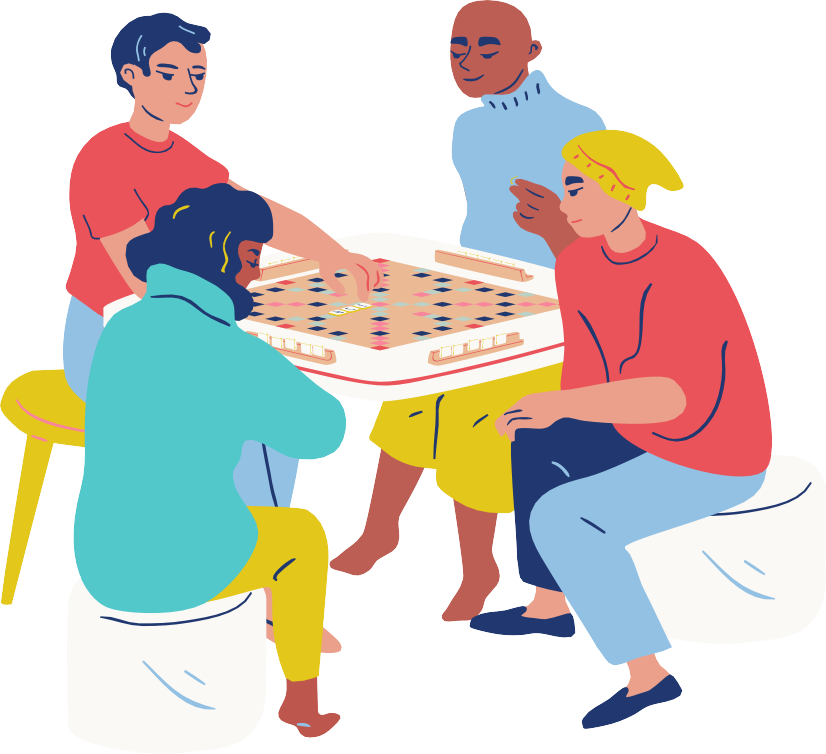 This is a free event.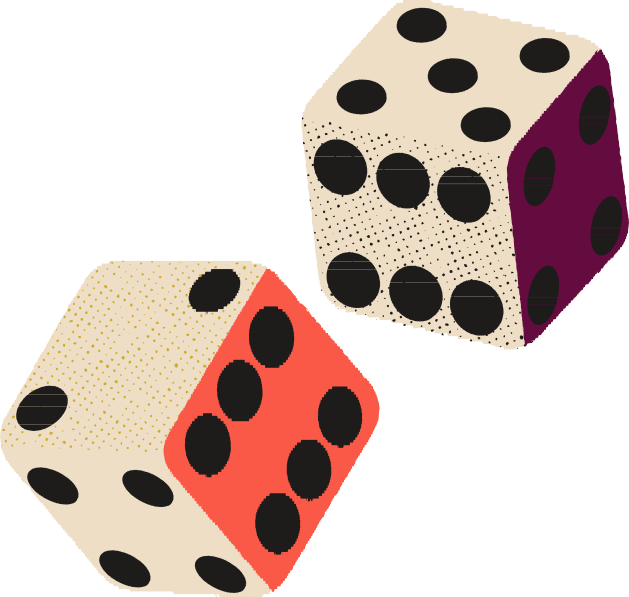 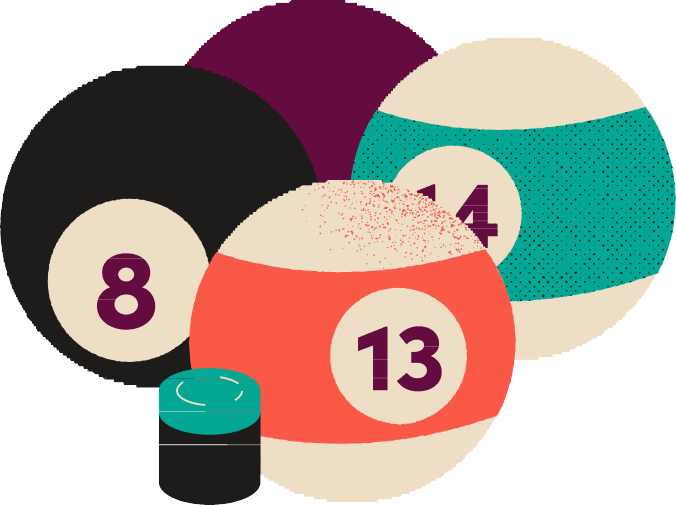 Games: Cribbage Scrabble Pool Darts DominoesRummikubBackgammonPlease just turn up to, no need to register.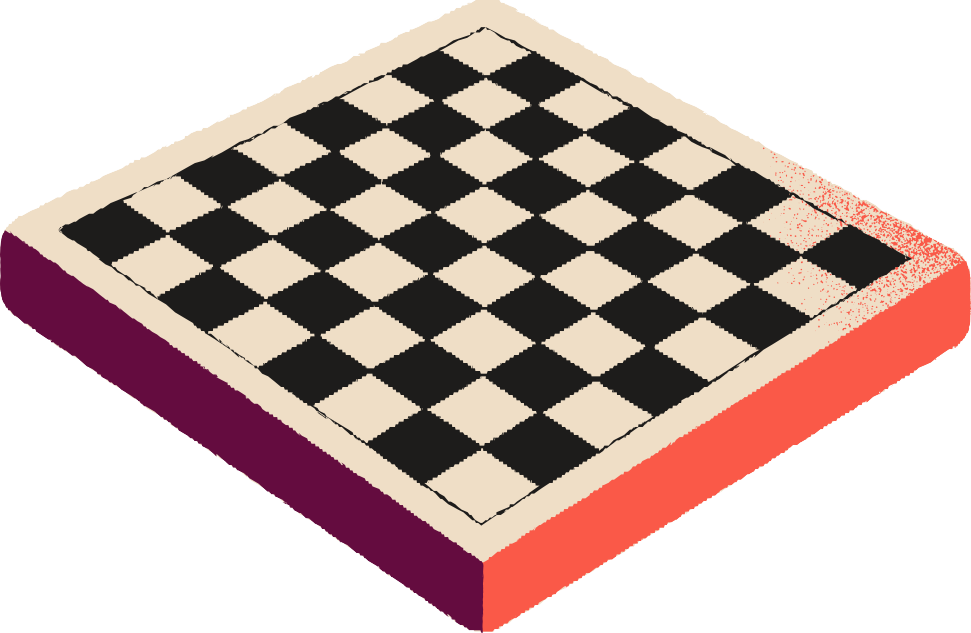 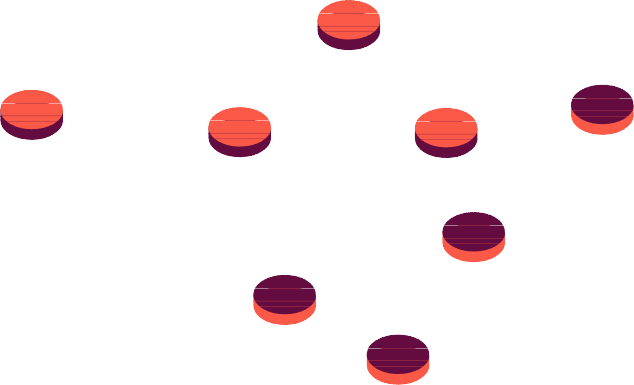 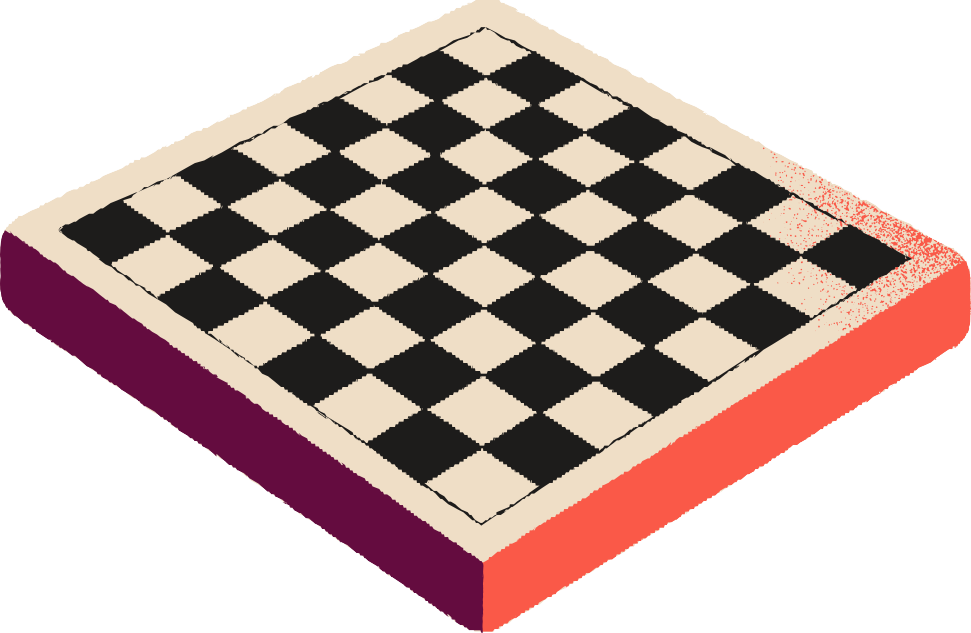 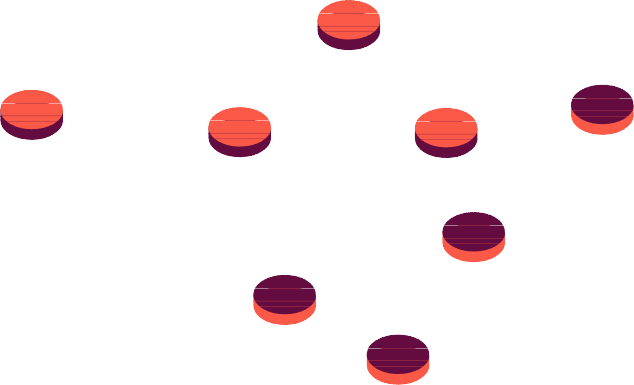 Children welcome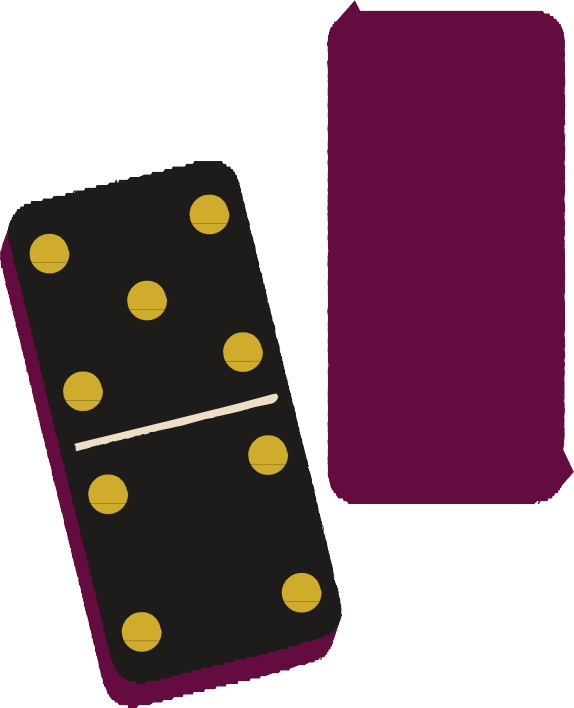 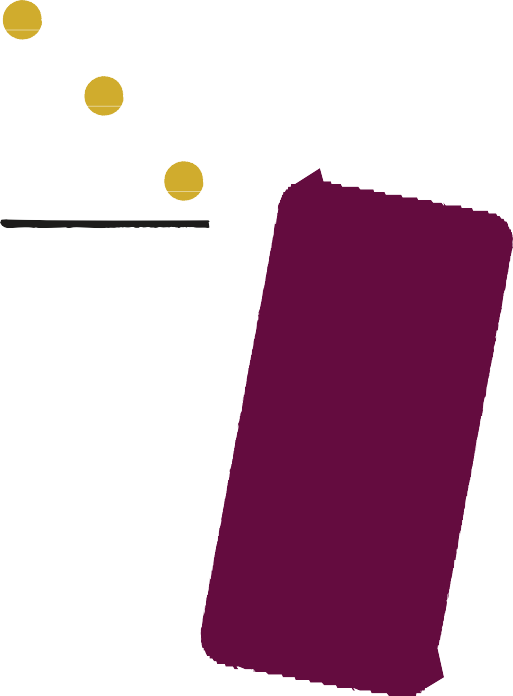 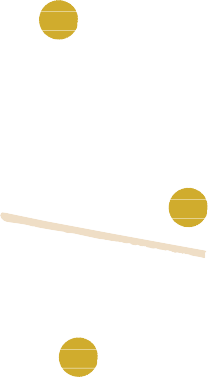 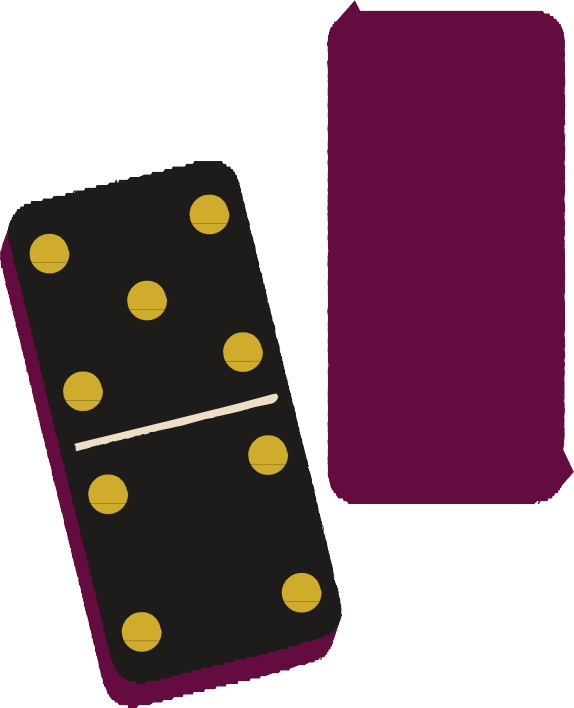 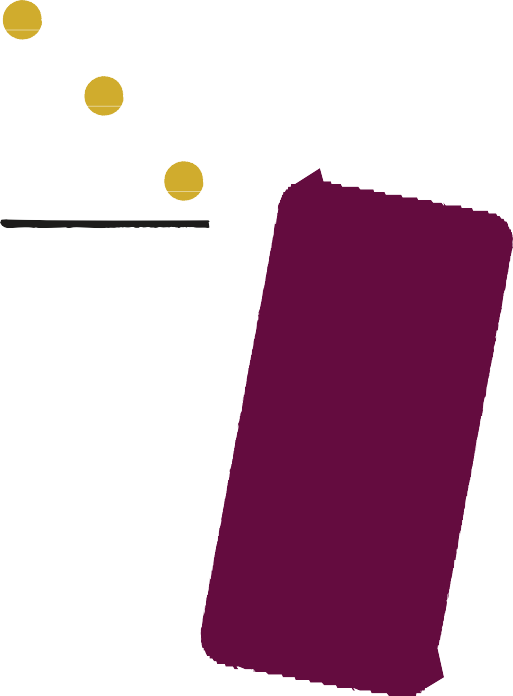 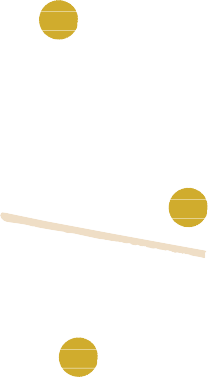 